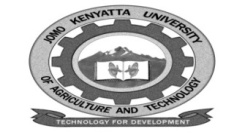 W1-2-60-1-6JOMO KENYATTA UNIVERSITY OF AGRICULTURE AND TECHNOLOGYUNIVERSITY EXAMINATIONS 2015/2016EXAMINATION FOR THE DEGREE OF BACHELOR OF SCIENCE SCH 2303:  ORGANIC SYNTHESIS IDATE:DECEMBER 2015                                                                              TIME: 2 HOURSINSRUCTIONS:  Answer question one(compulsory) and any other two questions.  QUESTION ONEa.	Show how CH3Li may react with the following. In each case show the mechanism.	i.	C6H5c=N	ii.	CS2	iii.	SO2									(6 marks)b.	Show how the following organic compounds may be synthesized suggest plausible 	conditions for each reaction	i.	C6H5CH2Li	ii.	CH2=C CH3 		      Na	iii.	CH3C=CMgBr	iv.	Pb(CH2 CH3)4								(10 marks)c.	Explain the following observations and where appropriate use chemical equations for 	clarity.				i.	Ethylchloride may be preferred to ethylflouride in synthesis of a compound of 			industrial  importance.						(2.5  marks)	ii.	A solution  containing organoithium  may be destroyed if ammonia gas is 				bubbled through.							(2 marks)	iii.	2-pentanone and 3-pentanone react with RMgx, but 2-pentanone gives two 		products while 3-pentanone gives only one product.		(4 marks)	iv.	Benzaldehyde reacts faster than p-methoxybenzaldehyde with HCN.											(3 marks)d.	Predict the product of the reaction of propanal with each of the following.	i.	Lithium aluminium hydride.	ii.	Sodium borohydride.	iii.	Hydrogen gas in presence of  nickel catalyst.			(3 marks)QUESTION TWOa.	i.	Show the mechanism for the following reactions		CH3-Li +CUI→CH3Cu+LiI-						(3.5 marks)	ii.	Suggest a combination of organic halide and cuprate reagent  appropriate for the 		preparation  of 1,3,3-trimethylcyclopentene.				(5.5 marks)b.	Show how the compound below may be synthesized using Grignard reagent (2 	methods)									(9 marks)c.	A plausible last step of synthesis 						of mestranol is shown below	Give the structure of mestranol.						(2 marks)QUESTION THREEa.	On standing in O17 labeled water, both methanal and its hydrate are found to have 	incorporated O17 isotope of oxygen.  Suggest a reasonable explanation for this 	observation.									(3 marks)b.	i	Show how 2-mercaptoethanol (HO CH2 CH2 SH) may be used as a protecting 			group in the conversion below.		ii.	Why do you need to use a protecting group in this reaction?	(3 marks)c.	Using Wittings reaction, outline two methods of synthesis of the alkene shown below 	with explanations, identify the method that will give  higher yields.		C6H5C=C(CH3)2								(7.5 marks)QUESTION FOURa.	The compound shown below can undergo aldolcyclisation in presence of a base forming 	various cyclic rings. Show how two cyclic systems may be formed from this compound. 	With explanations identify the major cyclic product.	CH3 C CH2 CH2 CH2 CH2 C H							(5 marks)b.	The compounds shown below were initially synthesized through aldol condensation. 	Outline a synthesis of each of them. i.	2-ethyl-l-hexanol.								(6 marks)ii.	 	CH2 CH2 CH2 OH							(6.5 marks)c.	Study the conversion shown below and then explain the constitution of each of the 	isomers.	CH3 C CH2 C CH3⇌CH3 C=CH C CH3			20%		80%						(3 marks)